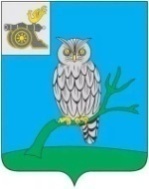 АДМИНИСТРАЦИЯ МУНИЦИПАЛЬНОГО ОБРАЗОВАНИЯ«СЫЧЕВСКИЙ РАЙОН»  СМОЛЕНСКОЙ ОБЛАСТИ П О С Т А Н О В Л Е Н И Еот  30 октября 2023 года  № 629О предоставлении разрешения                  на использование земель, государственная собственность на которые не разграничена, в целях присоединения к линейным объектамВ соответствии со статьями 3933-3935 Земельного кодекса Российской Федерации, пунктом 6 постановления Правительства Российской Федерации от 27.11.2014 года №1244 «Об утверждении Правил выдачи разрешения на использование земель или земельного участка, находящихся в государственной или муниципальной собственности», постановлением Правительства Российской Федерации от 03.12.2014 года № 1300 «Об утверждении перечня видов объектов,  размещение которых может осуществляться на землях или земельных  участках, находящихся в государственной или муниципальной собственности, без предоставления земельных участков и установления сервитутов», постановлением Администрации Смоленской области от 28.05.2015 года № 302 «Об утверждении Положения о порядке и условиях размещения объектов на землях или земельных участках, находящихся в государственной или муниципальной собственности, без предоставления земельных участков и установления сервитутов», на основании заявления АО «Газпром газораспределение Смоленск», ИНН/КПП 6731011930/673101001, ОГРН 1026701455329, расположенного по адресу: 214019, Смоленская область, г. Смоленск, Трамвайный проезд, д. 10, схем границ предполагаемых к использованию земель или части земельных участков на кадастровом плане территории,Администрация муниципального образования «Сычевский район»                Смоленской области п о с т а н о в л я е т:1. Предоставить АО «Газпром газораспределение Смоленск» разрешение на использование земельных участков, государственная собственность на которые не разграничена, в соответствии с приложенными схемами границ предполагаемых к использованию земель или части земельных участков на кадастровом плане территорий из земель населенных пунктов, для строительства наружного газопровода к жилым домам:- газопровод низкого давления для газоснабжения домовладения по адресу: Смоленская область, Сычевский район, г.Сычевка, ул.Станционное шоссе, д.16 (кадастровый номер земельного участка 67:19:0010125:28), площадью земельного участка 70 (семьдесят) кв.м., расположенного в зоне застройки малоэтажными жилыми домами «Ж2», с видом разрешенного использования земель «коммунальное обслуживание», по адресу: Российская Федерация, Смоленская область, Сычевский район, Сычевское городское поселение, г.Сычевка, ул.Станционное шоссе, рядом с домом № 16, в границах кадастрового квартала 67:19:0010125;- газопровод низкого давления для газоснабжения домовладения по адресу: Смоленская область, Сычевский район, г.Сычевка, ул.Мира, д.2 (кадастровый номер земельного участка 67:19:0010103:6), площадью земельного участка 41 (сорок один) кв.м., расположенного в зоне застройки индивидуальными жилыми домами «Ж1», с видом разрешенного использования земель «коммунальное обслуживание», по адресу: Российская Федерация, Смоленская область, Сычевский район, Сычевское городское поселение, г.Сычевка, ул.Мира, возле дома № 2, в границах кадастрового квартала 67:19:0010104;- газопровод низкого давления для газоснабжения домовладения по адресу: Смоленская область, Сычевский район, д. Ладыгино, ул. Луговая, д.16А (кадастровый номер земельного участка 67:19:0660101:64), площадью земельного участка 2705 (две тысячи семьсот пять) кв.м., расположенного в зоне застройки индивидуальными жилыми домами «Ж1», с видом разрешенного использования земель «коммунальное обслуживание», по адресу: Российская Федерация, Смоленская область, Сычевский район, Дугинское сельское поселение, д. Ладыгино, ул. Луговая, в районе дома №16А, в границах кадастрового квартала 67:19:0660101;- газопровод низкого давления для газоснабжения домовладения по адресу: Смоленская область, Сычевский район, г.Сычевка, ул.Пионерская, д.22 (кадастровый номер земельного участка 67:19:0010144:2), площадью земельного участка 985 (девятьсот восемьдесят пять) кв.м., расположенного в зоне застройки индивидуальными жилыми домами «Ж1», с видом разрешенного использования земель «коммунальное обслуживание», по адресу: Российская Федерация, Смоленская область, Сычевский район, Сычевское городское поселение, г.Сычевка, ул.Пионерская, в районе дома № 22, в границах кадастровых кварталов 67:19:0010144, 67:19:0010135;- газопровод низкого давления для газоснабжения домовладения по адресу: Смоленская область, Сычевский район, д. Ладыгино, ул. Луговая, д.6А (кадастровый номер земельного участка 67:19:0660101:179), площадью земельного участка 580 (пятьсот восемьдесят) кв.м., расположенного в зоне застройки индивидуальными жилыми домами «Ж1», с видом разрешенного использования земель «коммунальное обслуживание», по адресу: Российская Федерация, Смоленская область, Сычевский район, Дугинское сельское поселение, д. Ладыгино, ул. Луговая, в районе дома №6А, в границах кадастрового квартала 67:19:0660101;- газопровод низкого давления для газоснабжения домовладения по адресу: Смоленская область, Сычевский район, д. Ладыгино, ул. Луговая, д.10 (кадастровый номер земельного участка 67:19:0660101:2), площадью земельного участка 434 (четыреста тридцать четыре) кв.м., расположенного в зоне застройки индивидуальными жилыми домами «Ж1», с видом разрешенного использования земель «коммунальное обслуживание», по адресу: Российская Федерация, Смоленская область, Сычевский район, Дугинское сельское поселение, д. Ладыгино, ул. Луговая, в районе дома № 10, в границах кадастрового квартала 67:19:0660101;- газопровод низкого давления для газоснабжения домовладения по адресу: Смоленская область, Сычевский район, г.Сычевка, ул.Винокурова, д. 42 (кадастровый номер земельного участка 67:19:0010230:29), площадью земельного участка 134 (сто тридцать четыре) кв.м., расположенного в зоне застройки индивидуальными жилыми домами «Ж1», с видом разрешенного использования земель «коммунальное обслуживание», по адресу: Российская Федерация, Смоленская область, Сычевский район, Сычевское городское поселение, г.Сычевка, ул.Винокурова, в районе дома №42, в границах кадастровых кварталов 67:19:0010230, 67:19:0010228.Застройщику перед производством земляных работ получить ордер на производство земляных работ и после производства земляных работ восстановить нарушенное земляное покрытие. При прохождении трассы газопровода через автодорогу и тротуар прокладку производить методом наклонно-направленного бурения.2. Установить срок действия разрешения, указанного в пункте 1 настоящего постановления, - 11 месяцев, начиная с 30.10.2023г.3. В случае, если использование земельных участков, указанных в пункте 1 настоящего постановления, привело к порче либо уничтожению плодородного слоя почвы в границах таких земельных участков, Пользователь обязан:1) привести такие земельные участки в состояние пригодное для их использования в соответствии с разрешенным использованием;2) выполнить необходимые работы по рекультивации таких земельных участков.4. Действие разрешения прекращается со дня предоставления земельных участков в границах земельных участков, указанного пункте 1 настоящего постановления. Уведомление о предоставлении земельных участков в границах земельных участков, указанного в пункте 1 настоящего постановления, направляется в адрес Пользователя в течение десяти рабочих дней со дня принятия соответствующего решения о предоставлении земельных участков.5. Контроль за исполнением настоящего постановления возложить на заместителя Главы муниципального образования «Сычевский район» Смоленской  области С.Н. Митенкову. 6. Опубликовать настоящее постановление в газете «Сычевские вести» и разместить на сайте Администрации муниципального образования «Сычевский район» Смоленской области.7. Настоящее постановление вступает в силу с момента его подписания.Глава муниципального образования«Сычевский район» Смоленской области                                        Т.П. Васильева